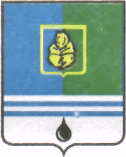 ПОСТАНОВЛЕНИЕАДМИНИСТРАЦИИ  ГОРОДА  КОГАЛЫМАХанты-Мансийского автономного округа - ЮгрыОб утверждении значенийнормативных затрат на выполнения муниципальных работ, отраслевыхкорректирующих коэффициентовк базовым нормативам затратна выполнения муниципальных работ, территориальных корректирующих коэффициентов к базовым нормативам затрат на выполнениямуниципальных работ муниципальнымбюджетным учреждением «Коммунспецавтотехника»на 2017 год и на плановый период 2018 и 2019 годовВ соответствии с Уставом города Когалыма, постановлением Администрации города Когалыма от 29.12.2015 №3832 «Об утверждении порядка формирования муниципального задания на оказание муниципальных услуг (выполнение работ) в отношении муниципальных учреждений города Когалыма и финансового обеспечения выполнения муниципального задания»:1. Утвердить значения нормативных затрат на выполнения муниципальных работ, отраслевых корректирующих коэффициентов к базовым нормативам затрат на выполнения муниципальных работ, территориальных корректирующих коэффициентов к базовым нормативам затрат на выполнения муниципальных работ муниципальным бюджетным учреждением «Коммунспецавтотехника» на 2017 год и на плановый период 2018 и 2019 годов согласно приложениям 1-3 к настоящему постановлению.2. Опубликовать настоящее постановление и приложения к нему в газете «Когалымский вестник» и разместить на официальном сайте Администрации города Когалыма в информационно-телекоммуникационной сети «Интернет» (www.admkogalym.ru).3. Контроль за исполнением постановления возложить на заместителя главы города Когалыма Т.И.Черных.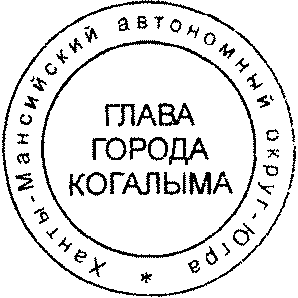 Глава города Когалыма					      Н.Н.ПальчиковПриложение 1к постановлению Администрациигорода Когалымаот 13.12.2016 №3088Значения нормативных затрат на выполнения муниципальных работ, отраслевых корректирующих коэффициентов к базовым нормативам затрат на выполнения муниципальных работ, территориальных корректирующих коэффициентов к базовым нормативам затрат на выполнения муниципальных работ муниципальным бюджетным учреждением «Коммунспецавтотехника» на 2017 год______________________Приложение 2к постановлению Администрациигорода Когалымаот 13.12.2016 №3088Значения нормативных затрат на выполнения муниципальных работ, отраслевых корректирующих коэффициентов к базовым нормативам затрат на выполнения муниципальных работ, территориальных корректирующих коэффициентов к базовым нормативам затрат на выполнения муниципальных работ муниципальным бюджетным учреждением «Коммунспецавтотехника» на 2018 год______________________Приложение 3к постановлению Администрациигорода Когалымаот 13.12.2016 №3088Значения нормативных затрат на выполнения муниципальных работ, отраслевых корректирующих коэффициентов к базовым нормативам затрат на выполнения муниципальных работ, территориальных корректирующих коэффициентов к базовым нормативам затрат на выполнения муниципальных работ муниципальным бюджетным учреждением «Коммунспецавтотехника» на 2019 год_________________________________От  «13»декабря2016г. № 3088№ п/пНаименование муниципальной работыЕдиница измеренияЗначение нормативных затрат, связанных с оказанием муниципальной работыв том числев том числеОтраслевой корректирующий коэффициент к базовому нормативу затрат на выполнения муниципальных работТерриториальный корректирующий коэффициент к базовому на выполнения муниципальных работ№ п/пНаименование муниципальной работыЕдиница измеренияЗначение нормативных затрат, связанных с оказанием муниципальной работызатраты на оплату трудазатраты на коммунальные услуги и содержание недвижимого имуществаОтраслевой корректирующий коэффициент к базовому нормативу затрат на выполнения муниципальных работТерриториальный корректирующий коэффициент к базовому на выполнения муниципальных работ1Организация и осуществление транспортного обслуживания должностных лиц, государственных органов и государственных учрежденийруб. в год на 1 показатель объёма работ699,76295,0534,86112Выполнение работ в области использования автомобильных дорог:руб. в год на 1 показатель объёма работ11- зимний периодруб. в год на 1 показатель объёма работ477 919,60190 224,3337 153,0711- летний периодруб. в год на 1 показатель объёма работ366 039,47155 638,093 529,50113Уборка территории и аналогичная деятельность:руб. в год на 1 показатель объёма работ11- зимний периодруб. в год на 1 показатель объёма работ67,5332,106,0811- летний периодруб. в год на 1 показатель объёма работ37,3814,090,7711№ п/пНаименование муниципальной работыЕдиница измеренияЗначение нормативных затрат, связанных с оказанием муниципальной работыв том числев том числеОтраслевой корректирующий коэффициент к базовому нормативу затрат на выполнения муниципальных работТерриториальный корректирующий коэффициент к базовому на выполнения муниципальных работ№ п/пНаименование муниципальной работыЕдиница измеренияЗначение нормативных затрат, связанных с оказанием муниципальной работызатраты на оплату трудазатраты на коммунальные услуги и содержание недвижимого имуществаОтраслевой корректирующий коэффициент к базовому нормативу затрат на выполнения муниципальных работТерриториальный корректирующий коэффициент к базовому на выполнения муниципальных работ1Организация и осуществление транспортного обслуживания должностных лиц, государственных органов и государственных учрежденийруб. в год на 1 показатель объёма работ710,77295,0541,72112Выполнение работ в области использования автомобильных дорог:руб. в год на 1 показатель объёма работ11- зимний периодруб. в год на 1 показатель объёма работ479 426,02190 224,3338 659,5011- летний периодруб. в год на 1 показатель объёма работ366 182,86155 638,093 672,89113Уборка территории и аналогичная деятельность:руб. в год на 1 показатель объёма работ11- зимний периодруб. в год на 1 показатель объёма работ67,8132,106,3711- летний периодруб. в год на 1 показатель объёма работ37,4014,090,7911№ п/пНаименование муниципальной работыЕдиница измеренияЗначение нормативных затрат, связанных с оказанием муниципальной работыв том числев том числеОтраслевой корректирующий коэффициент к базовому нормативу затрат на выполнения муниципальных работТерриториальный корректирующий коэффициент к базовому на выполнения муниципальных работ№ п/пНаименование муниципальной работыЕдиница измеренияЗначение нормативных затрат, связанных с оказанием муниципальной работызатраты на оплату трудазатраты на коммунальные услуги и содержание недвижимого имуществаОтраслевой корректирующий коэффициент к базовому нормативу затрат на выполнения муниципальных работТерриториальный корректирующий коэффициент к базовому на выполнения муниципальных работ1Организация и осуществление транспортного обслуживания должностных лиц, государственных органов и государственных учрежденийруб. в год на 1 показатель объёма работ712,18295,0543,13112Выполнение работ в области использования автомобильных дорог:руб. в год на 1 показатель объёма работ11- зимний периодруб. в год на 1 показатель объёма работ479 220,58190 224,3340 150,0111- летний периодруб. в год на 1 показатель объёма работ364 629,90155 638,093 815,88113Уборка территории и аналогичная деятельность:руб. в год на 1 показатель объёма работ11- зимний периодруб. в год на 1 показатель объёма работ67,8832,106,5811- летний периодруб. в год на 1 показатель объёма работ37,3614,090,8511